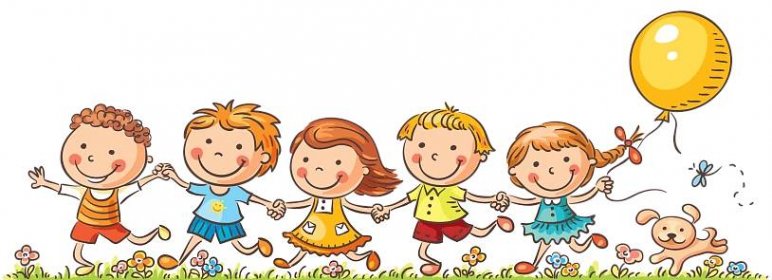 pořádázápis do mateřské školykdy?  10.května 2022odkdy? Od 10,00 do 14,00 hodinS sebou rodný list dítěte